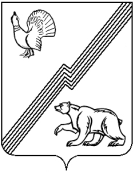 АДМИНИСТРАЦИЯ ГОРОДА ЮГОРСКАХанты-Мансийского автономного округа – Югры ПОСТАНОВЛЕНИЕот 01 декабря 2020 года                                                                                                               № 1764О признании утратившим силу постановления администрации города Югорска от 18.01.2016 № 56 «О взимании платы в счет возмещения вреда, причиняемого тяжеловесными транспортными средствами, при движении по автомобильным дорогам местного значения города Югорска»В соответствии с постановлением Правительства Российской Федерации от 26.10.2020 № 1742 «О признании утратившим силу актов и отдельных положений актов Правительства Российской Федерации, об отмене некоторых актов и отдельных положений актов федеральных органов исполнительной власти, содержащих обязательные требования, соблюдение которых оценивается при проведении мероприятий по контролю при осуществлении федерального государственного транспортного надзора, федерального государственного контроля (надзора) в области транспортной безопасности, а также обязательные требования в области технического осмотра транспортных средств»:1. Признать утратившим силу постановление администрации города Югорска                          от 18.01.2016 № 56 «О взимании платы в счет возмещения вреда, причиняемого тяжеловесными транспортными средствами, при движении по автомобильным дорогам местного значения города Югорска». 2. Опубликовать постановление в официальном печатном издании города Югорска                       и разместить на официальном сайте органов местного самоуправления города Югорска.3. Настоящее постановление вступает в силу после его опубликования, но не ранее 01.01.2021 года.Глава города Югорска                                                                                                 А.В. Бородкин